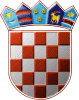     REPUBLIKA HRVATSKA    VARAŽDINSKA ŽUPANIJA         OPĆINA VIDOVEC         Općinski načelnikKLASA: 008-01/18-01/05URBROJ: 2186/10-02/1-18-01 Vidovec, 21.12.2018.Na temelju članka 11. stavka 5. i 6. Zakona o pravu na pristup informacijama ("Narodne novine" broj:25/13 i  85/15.) i članka 47. Statuta Općine Vidovec ("Službeni vjesnik Varaždinske županije" broj: 04/18.) općinski načelnik Općine Vidovec dana 21. prosinca 2018. godine, donosi  PLANsavjetovanja s javnošću Općine Vidovec za 2019. godinuČlanak 1.Utvrđuje se Plan savjetovanja s javnošću za 2019. godinu (u daljnjem tekstu Plan). Članak 2.Plan sadrži naziv općeg akta ili dokumenta za koji se provodi savjetovanje, očekivano vrijeme njegova donošenja ili usvajanja, okvirno vrijeme provedbe internetskog savjetovanja te druge predviđene načine za koje se namjerava provesti savjetovanje, kako slijedi:Članak 3.Ako se tijekom godine ukaže potreba za donošenjem općih te drugih strateških odnosno planskih akata koji nisu obuhvaćeni ovim Planom, a spadaju u pitanja o kojima se provodi savjetovanje sa javnošću i za te opće akte provesti će se propisani postupak savjetovanja s javnošću. O izmjenama Plana savjetovanja Općina Vidovec izvijestiti će javnost objavom na svojoj službenoj internetskoj stranici.Članak 4.Postupci savjetovanja s javnošću za navedene akte iz ovog Plana provesti će se u roku trajanja do 30 dana, osim u iznimnom slučaju ako to nije moguće provesti zbog razloga hitnosti koji će se posebno obrazložiti u pozivu za sudjelovanje u postupku. Članak 5.Za provedbu ovog Plana zadužuje se Jedinstveni upravni odjel Općine Vidovec.Članak 6.Plan savjetovanja sa zainteresiranom javnošću stupa na snagu danom donošenja, a objaviti će se na službenoj internetskoj stranici Općine Vidovec i dostupan je javnosti u skladu sa odredbama Zakona o pravu na pristup informacijama.Općinski načelnik   														     Bruno HranićRed.br.Naziv akta ili dokumentaNositelj izrade nacrtaprijedloga akataOčekivano vrijeme donošenja akataOkvirnovrijeme provedbe internetskog savjetovanjaPredviđeni načini provedbe savjetovanja(Internet, oglas, javne rasprave, javne skupine i sl.)Donositelj akta1. Odluka o komunalnom reduJUO Općine VidovecNačelnik OpćineII. tromjesečjedo 30 danaInternet savjetovanjeOpćinsko vijećeOpćine Vidovec2.Odluka o komunalnoj naknadiJUO Općine Vidovec, Načelnik OpćineI. tromjesečjedo 30 danaInternet savjetovanjeOpćinsko vijeće Općine Vidovec3.Odluka o komunalnom doprinosuJUO Općine Vidovec, Načelnik OpćineI. tromjesečjedo 30 danaInternet savjetovanjeOpćinsko vijeće Općine Vidovec4.Program raspolaganja poljoprivrednim zemljištem u vlasništvu RH na području Općine VidovecJUO Općine Vidovec, Načelnik OpćineII. tromjesečjedo 30 danaInternet savjetovanjeOpćinsko vijeće Općine Vidovec5.Odluka o visini paušalnog poreza po krevetuJUO Općine Vidovec, Načelnik OpćineI. tromjesečjedo 30 danaInternet savjetovanjeOpćinsko vijeće Općine Vidovec6.Prijedlog Odluke o izvršenju Proračuna Općine Vidovec za 2019. godinuJUO Općine Vidovec, Načelnik OpćineIV. tromjesečjedo 30 danaInternet savjetovanjeOpćinsko vijeće Općine Vidovec7.Prijedlog Polugodišnjeg izvještaja o izvršenju Proračuna Općine Vidovec za 2019. godinuJUO Općine Vidovec, Načelnik OpćineII. tromjesečjedo 30 danaInternet savjetovanjeOpćinsko vijeće Općine Vidovec8.Prijedlog II. Izmjena i dopuna Proračuna Općine Vidovec za 2019. godinuJUO Općine Vidovec, Načelnik OpćineIV. tromjesečjedo 30 danaInternet savjetovanjeOpćinsko vijeće Općine Vidovec9.Prijedlog Analize stanja sustava civilne zaštite za 2019. godinuJUO Općine Vidovec, Načelnik OpćineIV. tromjesečjedo 30 danaInternet savjetovanjeOpćinsko vijeće Općine Vidovec10.Prijedlog Plana razvoja sustava civilne zaštite za 2020. godinuJUO Općine Vidovec, Načelnik OpćineIV. tromjesečjedo 30 danaInternet savjetovanjeOpćinsko vijeće Općine Vidovec11.Prijedlog Odluke o raspodjeli sredstava za redovito godišnje financiranje političkih stranaka i članova izabranih sa liste grupe birača zastupljenih u Općinskom vijeću Općine Vidovec iz Proračuna Općine Vidovec za 2020. godinuJUO Općine Vidovec, Načelnik OpćineIV. tromjesečjedo 30 danaInternet savjetovanjeOpćinsko vijeće Općine Vidovec12.Prijedlog Proračuna Općine Vidovec sa projekcijama, Planovima i Programima za 2020. godinuJUO Općine Vidovec, Načelnik OpćineIV. tromjesečjedo 30 danaInternet savjetovanjeOpćinsko vijeće Općine Vidovec